МЕМОРИ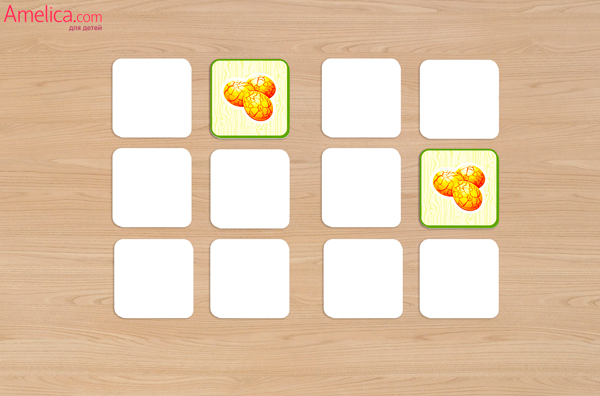 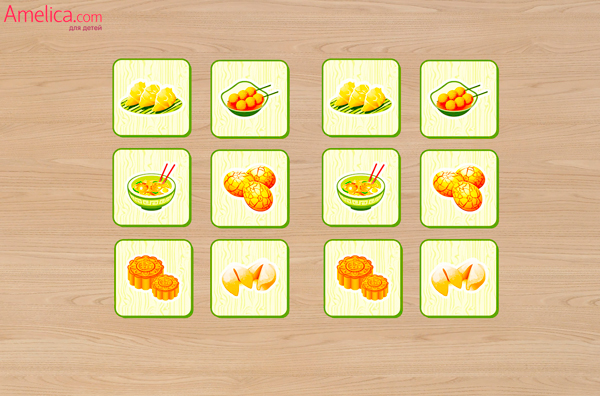 